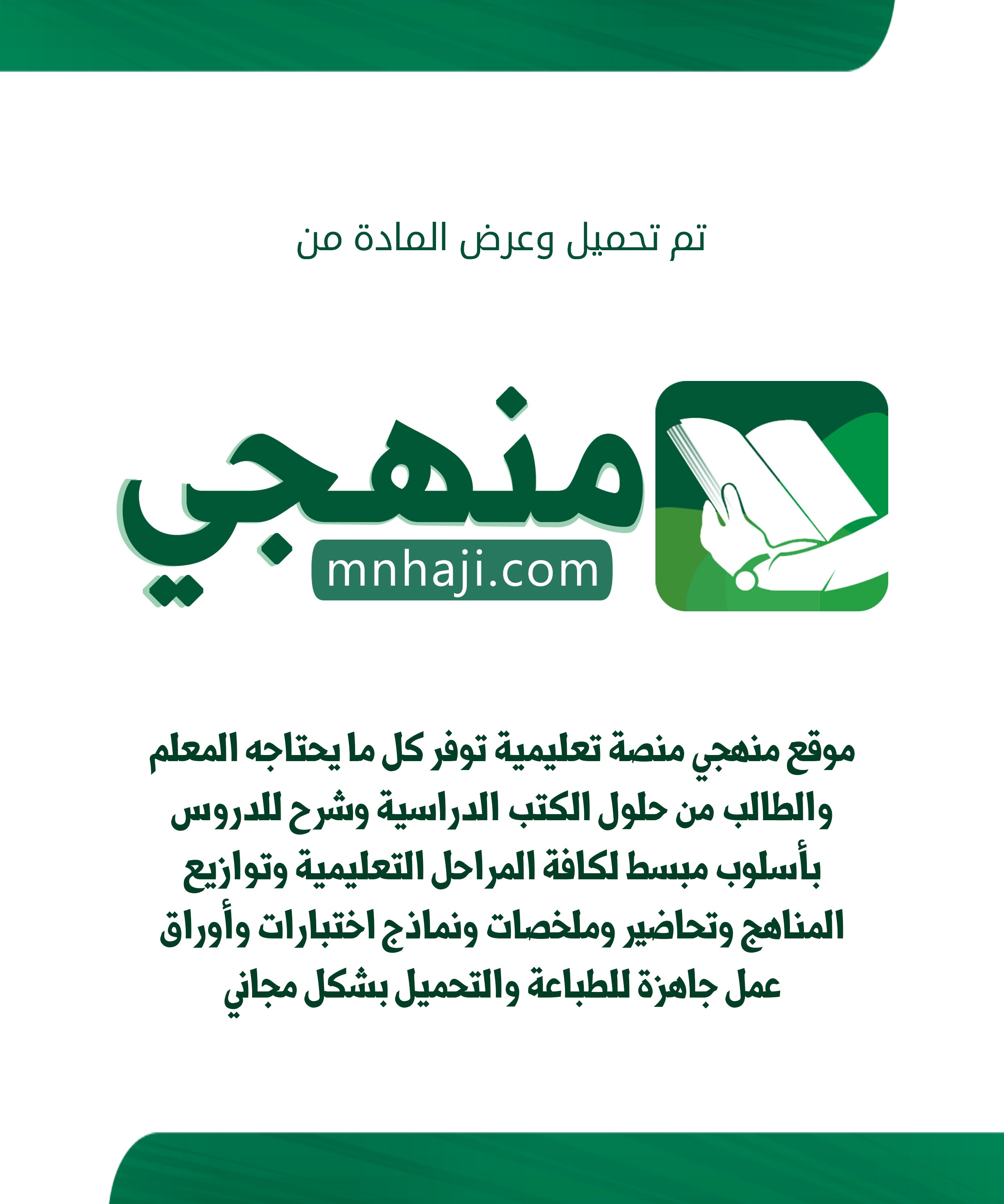 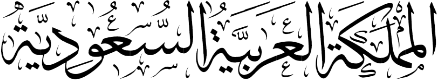 وزارة التعليم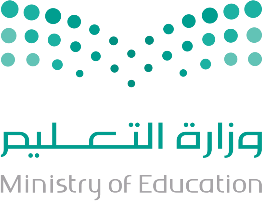 إدارة التعليم بـ............................................................... مدرسة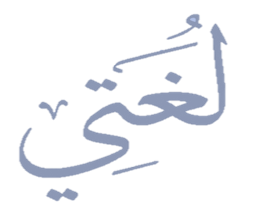 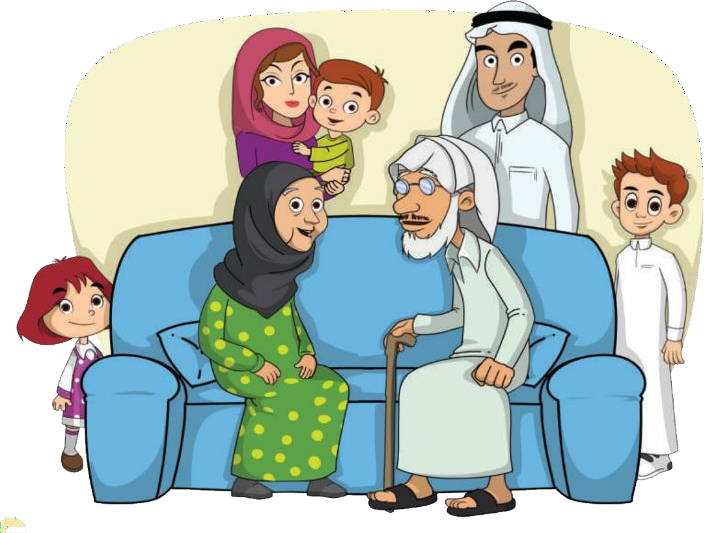 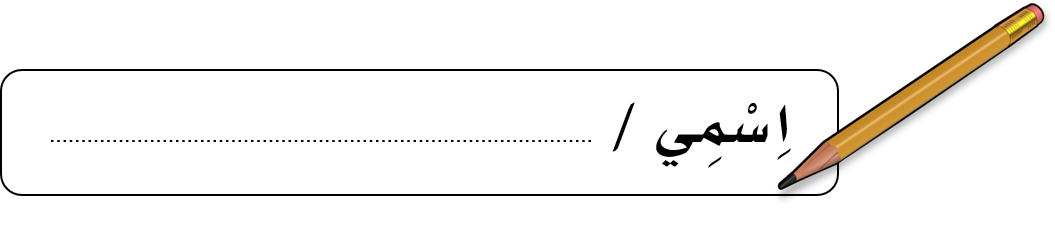  	هـ1444	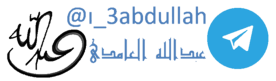 الفصل الدراسي األول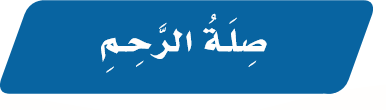 حم يا أ´ بي ؟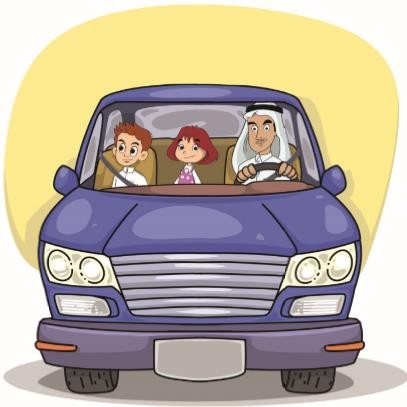 أ´ ´با ˚ه : ما م ˚ع ´نى ال ˝ر ف ˝وا  زسأ ´لمن ت ˚ر  بط ´نا بهم ص ´لة ق ˚ر ´بى . س  م ل ˚ك ˝لإن ال ˝رحم اا ˚ل´ب :ة ال ˝رحم ؟ص ´ل´نى م  ˚ع´ما ونو ´ر ˚ة :ع ˚ن ´دت ˚همع ´دو ˚مساهم ،´وال حق ´د´ف وت˚ن ˚هم ، عسؤا ´لوالرب ،ا ˚ل´ ´قا ز ´يا ´ر ´ة´˚ع ني ت˚ ´ة ال ˝رحمص ´لا ˚ل´ب :˚م و أح ´زا ´ن ˚هم .م أفراح ˚ه´رك ´ت ˚ه شاجة ، و ˚مالحاحا ´م ´نا؟فيه  ˚رص ي ˚وما نص ˚لن نخصأ´ بي ك ياما رأ˚ ˚يف ˝وا  ز :فيك يا ب ´ني .با ´رك ال ˝ل ˚ه مي  ل ، ج˝ن ˚ه ر ´أي إا ˚ل´ب :من ال ˝نص:خرجأ´س ´ت                                                         الفصل الدراسي األول 1444هـ                   أوراق عملم في ´د ˝ة :ج ´م ˝لك  وين´ت ل ل ´مات كبا ˚لأ ´ر ˝ت1 – ف ˝واز -   بيه – بصح ´بة – ي ˚عو ˚د - ا ˚ل ´م ˚د ´رسة - من.........................................................................................................................................................................2 – ت ˚ر  بط ´نا - بهم - من - ص ´لة - ق ˚ر ´بى - ا ˚ل´ ˚رحا ˚م.........................................................................................................................................................................3 –أ´قار  بي -   ˚زو ˚ر - و -  ت ´فق ˚د -   ´نا -  ح ´وا ´ل ˚هم.........................................................................................................................................................................ج  ميل :بخطل ´ية´ر ´ة ال ˝تا ع ´بابا ˚لأ´ك ˚ت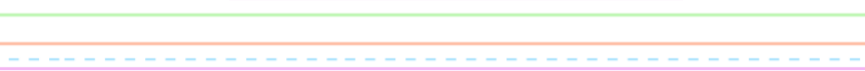 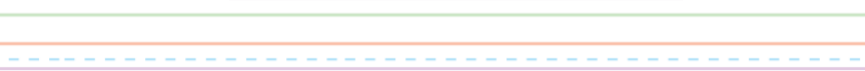 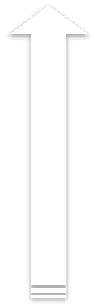 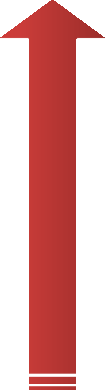 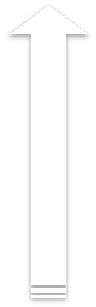 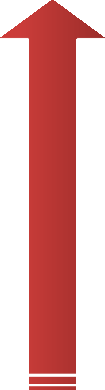                                                          الفصل الدراسي األول 1444هـ                   أوراق عمل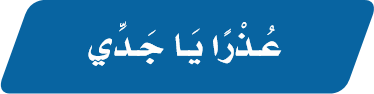 إ ´لى مك ´ت ´بة ا ˚ل ´م ˚د ´رسة ل ˚لقراءة  م ال ˝ت ´ل  مي ´ذ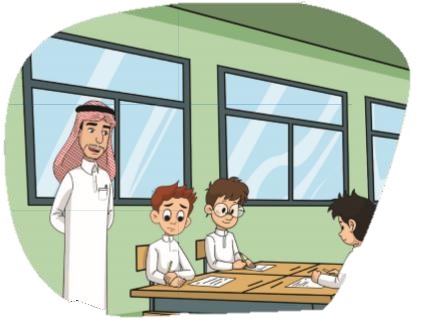 ا ˚ل ˚مع ˝ل حب´ص قراءةفي حصة ا ˚لحزي ˝نا .˝زا يج  لس ف ˝وا„ا ˚ل ˚مع ˝لم ر ´أىو االط ´لع .يا ب ´ني؟تش ˚كو من شيء˚مع ˝لم : ه ˚ل ا ˚لفع ˚ل ˚ت ˚ه با ˚ل´ ˚مس.´لى ما عم ناد˝وا ز: ال، و ´ل ك ˝ني فيا ب ´ني؟˝لم : و ´ما ´ذا فع ˚لت ا ˚ل ˚مع˚ر  ´نا ´مجي ب´تا ´بعة ب ˚مغالي˚نش ال˚ل؛ فعف ´لم˝ت ˚ل ´فاز ت الص ˚وفض خ˝دي ن ج´ب إ ´ل ˝ي ط ´ل˚د لقف ˝وا  ز:˚ب م ˝ني.فغضض´ل؛ال ˚م ´فمن ال ˝نص:خرجأ´س ´ت                                                         الفصل الدراسي األول 1444هـ                   أوراق عملم في ´د ˝ة :ج ´م ˝لك  وين´ت ل ل ´مات كبا ˚لأ ´ر ˝ت1 –   ا ˚ل ˚مع ˝لم - إ ´لى - يصطحب – ا ˚ل ´مك ´ت ´بة - ال ˝ت ´ل  مي ´ذ.........................................................................................................................................................................2 –   ا ˚لج ˝د - إن - ح ˚نون - عطوف.........................................................................................................................................................................:˚لج ˝د واج ´بة    (   إن طاعة ا ˚لج ˝د واج ´بة   ) طاعة امحاك ˝يا ا ˚ل  م ´ثا ´ل أ´ك ˚تب).................................................................................................................................. (ا ˚ل´ب رحي  م                                                         الفصل الدراسي األول 1444هـ                   أوراق عملمش ˝د ˝دا : ˚رفا حوي تحت ا ˝ل  تي ل ´ما ك´ل ا ˚ل ح ˚و˝ة رئ دا˚رسم˝ل ´ق تح– أسرعت –´مط ´بخ ا ˚لب ´ني – يا˝دي – ج–  ا ˚ل´ب – قدت ´فع ´لى´ل ا ˝ل  ذي يح ´ت  وي ن الشكأ ´ل ˝و و˚ز ´رق ، ن ال´˝ية بال ˝ل ˚و ر´م ق                                                                                                                                                                                                                                                                                                                                                                                                                                                                                                                                                                                                                                                                                                                                                                                                                                                                                                                                                                                                                                                                                                                                                                                                  ˝ل  ذي يح ´ت  وي ع ´لى ( ال ) ا ˚ل شك ´ل اأ ´ل ˝ون الن ال´ ˚ح ´مر:˝ل ˚و بالس ˝يةش ˚م( ال ) الاألمالْحَريقالْجَدِيدالطّبِيالدّفَاعالْقُضْبالْعَملالسَّالمالرّحْمَالْجَار                                                         الفصل الدراسي األول 1444هـ                   أوراق عمل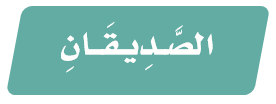 ب ˚ل ˚ع ´ب  تي ؟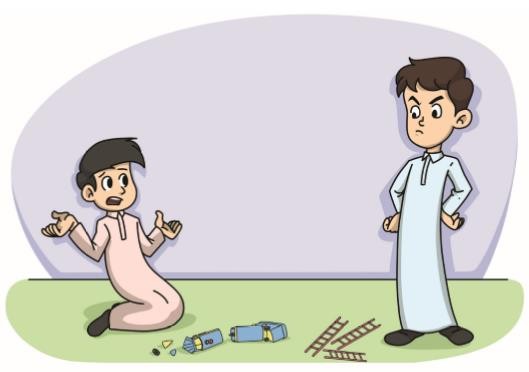 ˚لت فعما ´ذائ ˝ل : قاع ˝ما  ر وصرخغضبها ؟ض ل ´تكسرا ˚ل´ ˚ر ع ´لى´ر ´م ˚ي ´تهاح  ني.تسا مأ´ ˚ن ˚رجوقص „د وغ ˚يرمن ي دي منسقطت´د لقخال  د :ر ˝دمن ال ˝نص:خرجأ´س ´تها: ´غضب˝د بضل ´مة كأص ˚ل ا ˚ل                                                         الفصل الدراسي األول 1444هـ                   أوراق عملل ´ية:ت ال ˝تا ل ´ما كأح ˝لل ا ˚لهام :س  ت ˚فت اال´وا ´د´ل ح ˚ور ˝ةضع دا ئ   ˚ين ك ´تا  بي ؟قة ؟حدي م ´تى ن ˚ذهب إ ´لى ا ˚ل   من ف ´تح ا  ˚ل ´باب ؟ ل ´ما ´ذا ت ´ذاك ˚ر  يا سعي ˚د ؟ كم ر ´يا ˝ال معك ؟م في ´د ˝ة:ج ˚م ´لة˝ون ˚لك ل ´مات كبا ˚لأ´ ´ر ˝ت                                                         الفصل الدراسي األول 1444هـ                   أوراق عمل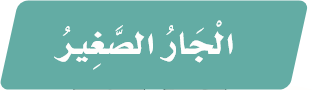 ي ´تصاع ˚د من م ˚نزل جارهم ، فأ´ ˚سرع كثيفا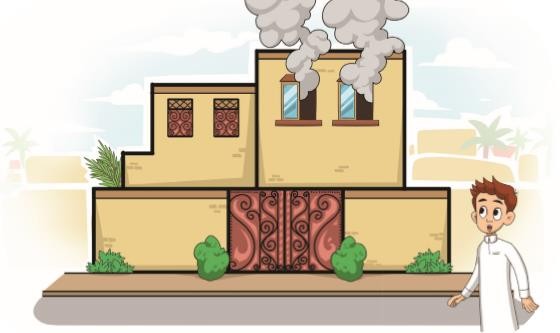 دخا ˝ناشاه ´د ف ˝وا ˚زبا ˚ل´ ˚مر .خ  بر أ ˝م ˚هعو ˝را ل ˚يم ˚ذغ ال ˝دفاع ا ˚ل ´م ´د  ني .˚ ˚لم : ه ˝يا يا ف ˝وا ˚ز ، أ´ ˚ب  ل ت اقا ´لف ال ˝دفاع ال ´م ´د  ني .˝وا ز : أ ˝مي ، ال أ´ ˚عرف رقم ها ت فم : ال ˝رقم ه ´و  ( 998 )ل˚ ˚ ازل .´م ˚ن ع ا ˚لموقوصفق ، وحريعن الأ´ب ´لغ و ز بال ˝دفاع ال ´م ´د  ني ، ص ´ل ف ˝واا ˝تمن ال ˝نص:خرجأ´س ´تع ´لي :ما ي ˚م ´لىأ´ك ˚تب                                                         الفصل الدراسي األول 1444هـ                   أوراق عمل.1  كَلِمَةً تَبْدَأ بـ ( ال ) القَمَرِيَّةِ :.2  كَلِمَةً تَبْدَأ بـ ( ال ) الشَّمْسِيَّةِ :.3  كَلِمَةً فِيهَا تَنْوِينُ فَتْحٍ:.4  كَلِمَةً فِيهَا تَنْوِينُ ضَمٍّ :.5  كَلِمَةً مَخْتُومَةً بِالتَّاءِ الْمَرْبُوطَةِ :.6  كَلِمَةً مَخْتُومَةً بِالْهَاءِ :.7  كَلِمَةً تَحْوِي مَقْطَعًا سَاكِنًا :.1    كَلِمَةً تَبْدَأ بـ ( ال ) القَمَرِيَّةِ :.2    كَلِمَةً تَبْدَأ بـ ( ال ) الشَّمْسِيَّةِ :.3    كَلِمَةً فِيهَا تَنْوِينُ كَسْرٍ :.4    كَلِمَةً فِيهَا تَنْوِينُ فَتْحٍ :.5    كَلِمَةً فِيهَا تَنْوِينُ ضَمٍّ :.6    كَلِمَةً مَخْتُومَةً بِالتَّاءِ الْمَرْبُوطَةِ :.7    كَلِمَةً مَخْتُومَةً بِالتَّاءِ الْمَفْتُوحَةِ:´نا  س ˚ب ˚ه: ˚ي´نا  س ˚ب ˚ه: ˚ي´ما  ب´م ˚ق ´ط ´ع ال ˝سا  ك ´ن أ´   ص ˚ل ا ˚لا ˚ل ´ح ˚ر  ´ف ال ˝نا  ق  ´ص : ˚أ ˚ك  م ˚لا ˚ل ´ح ˚ر  ´ف ال ˝نا  ق  ´ص : ˚أ ˚ك  م ˚ل˚ت ˚د ´ل ˚ق  ركل˚ خ˚˝عا ة ر ´ب ´عد˚ ت´˚مت ˚ـ´قا ´با ˚ر ´ت˚م ˚سـد˚ ت´˚مت ˚ـ´قا ´با ˚ر ´ت˚م ˚سـد˚ ت´˚مت ˚ـ´قا ´با ˚ر ´ت˚م ˚سـ˚ت يـ ˚ة ى صـل ´ـ...˚ق ˚ر ´بـ......بـ  ´أ...و˚ ص´.1  ´ك  ل ´م ˝ة   في ´ها  ´ح ˚ر   ف ˚م ´ش ˝دد:.2  ´ك  ل ´م ˝ة   في ´ها  ´ت ˚ن  وي ˚ن  ´ض  م:.3  ´ك  ل ´م ˝ة   في ´ها  ´ت ˚ن  وي ˚ن  ´ف ˚ت „ح:.4  ´ك  ل ´م ˝ة   في ´ها  ´ت ˚ن  وي ˚ن  ´ك ˚س „ر:.5 ´ك ل ´م ˝ة في ´ها ´م ˚ق ´ط ع ´سا ك ن:قَصْدٍخَالِد˚كَلِمَةً تَبْدَأ بـ ( ال ) القَمَرِيَّةِ :.1كَلِمَةً تَبْدَأ بـ ( ال ) الشَّمْسِيَّةِ :.2كَلِمَةً فِيهَا حَرْف˚ مُشَدَّد:.3   في ´ها  ´ت ˚ن  وي ˚ن  ´ف ˚ت „ح: ´ك ل ´م ˝ة.4